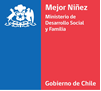 Anexo N°5CARTA DE COMPROMISO En _____________________ (ciudad), a _____________________ (fecha). Yo, __________________________ cédula nacional de identidad Nº_____________, representante legal del colaborador acreditado denominado ______________________________________, me comprometo de conformidad a lo establecido en las bases de licitación, que en el caso de resultar adjudicada la propuesta presentada acompañaré en el plazo máximo de 05 días hábiles contados desde que se comunican los resultados del concurso público en la página web del Servicio y para la firma del convenio, la siguiente documentación: a.- Respecto del Recurso Humano, deberá acompañar la siguiente documentación:a.1.- Nómina con la conformación del equipo completo (Anexo N°7), de acuerdo con lo establecido en las Orientaciones Técnicas. Deberán adjuntarse los títulos profesionales de grado y certificados de especialización o postgrado que acrediten la especialización del personal profesional. Se hace presente que en este programa todos los integrantes del equipo que realicen el diagnóstico clínico especializado deben contar con el título profesional y la especialización correspondiente, no así el personal administrativo.a.2.- Respecto de todos los integrantes del equipo, se deberán adjuntar sus certificados de antecedentes para fines especiales, con una antigüedad no superior a 30 días hábiles anteriores a la suscripción del convenio, a que se refiere el artículo 12, letra d) del D.S. N° 64, de 1960, del Ministerio de Justicia y Derechos Humanos, sobre prontuarios penales.a.3.- Respecto de todos los integrantes del equipo, se deberá adjuntar Consulta de inhabilidades para trabajar con menores de edad, con una antigüedad no superior a 30 días hábiles anteriores a la suscripción del convenio, respecto de los reportes o verificaciones pertinentes en el Servicio de Registro Civil e Identificación, Certificado de inhabilidades para trabajar con niños, donde conste la información respecto a si se encuentran o no afectos a la inhabilitación prevista en el artículo 39 bis del Código Penal, consultando, a este respecto, la sección del Registro de Condenas denominada “Inhabilitaciones para ejercer funciones en ámbitos educacionales o con menores de edad” (artículo 39 bis del Código Penal).a.4.- Respecto de todos los integrantes del equipo, se deberá acompañar una Declaración Jurada Simple de que no se encuentran afectos a las inhabilidades del artículo 56 de la ley N°21.302 y de no tener dependencia grave de sustancias estupefacientes o psicotrópicas ilegales, a menos que justifique su consumo por un tratamiento médico, en cuyo caso deberán acompañar la certificación médica correspondiente, y que no son consumidores problemáticos de alcohol. Dicha declaración deberá tener una antigüedad no superior a 30 días hábiles, anteriores a la suscripción del convenio (Anexo N°8).a.5.- Currículum Vitae de todos los integrantes del equipo. Anexo N° 7.Cabe señalar que los requerimientos de conformación de los equipos están definidos en las Orientaciones Técnicas respecto del modelo de intervención contemplado en este concurso, debiendo el colaborador acreditado dar cumplimiento a los cargos y jornadas que correspondan, según el número de plazas establecidas en el Anexo N°1 y los cargos y jornadas establecidas en el Anexo N°7 de las bases de licitación.La selección del personal profesional, técnico y administrativo del proyecto deberá ser realizada y gestionada por el colaborador acreditado que se adjudicó el respectivo proyecto mediante un Proceso de Evaluación de Recursos Humanos que permita asegurar su idoneidad para el trabajo    con niñez y adolescencia vulnerada en sus derechos. El personal que se desempeñe en el programa y que tenga trato directo con niños, niñas y adolescentes deberá tener una salud mental y física comprobable compatible con el cargo, y las cualificaciones técnicas y/o profesionales necesarias para un correcto ejercicio del mismo. Por otra parte, para formalizar la postulación el colaborador acreditado adjudicado se compromete a que las/os trabajadores del proyecto participaran, en al menos, un curso de formación dictado por el Servicio Nacional de Protección Especializada a la Niñez y Adolescencia, el que se impartirá mientras dure la ejecución del proyecto postulado, de conformidad a lo señalado en el Anexo N°2.Para estos efectos, y de acuerdo con el artículo 55 de la Ley N°21.302, el Servicio ha implementado un sistema de formación continua especializada y publicará la oferta de cursos en la página web del Servicio, en el banner Academia de Formación Especializada, “Academia Conectando Saberes”.La verificación de los antecedentes que respaldan la formación y experiencia de los trabajadores de los proyectos se realizará en la primera Supervisión Técnica.b.- Respecto de los Recursos Materiales, se deberá acompañar la siguiente documentación:Para la firma del convenio   se solicitará un documento que sirva al colaborador para acreditar que contará con dicho inmueble al momento de inicio del convenio, esto es, título de dominio, contrato de arriendo, comodato, destinación u otra forma de garantizar que se contará con aquél.El proyecto deberá funcionar en un inmueble adecuado a las necesidades del programa, destinado a la atención individual, con salas de entrevistas y espacios donde los profesionales puedan realizar su trabajo administrativo. Las salas donde se desarrollarán los procesos de evaluación deben permitir la atención personalizada, con la privacidad requerida en estos casos, además de sala de reuniones para realizar reuniones de equipo y con otros proyectos. El inmueble deberá cumplir con todas las exigencias contenidas en el numeral VI. las bases técnicas “Infraestructura mínima para la ejecución” y con las Orientaciones Técnicas del programa Diagnóstico clínico especializado. Ubicación:Emplazado en un lugar de fácil acceso, y en zonas sin riesgo inminente para la salud o seguridad de los usuarios/as o los/las trabajadores/as.La verificación de que se cumpla con los recursos materiales se realizará en la primera Supervisión Técnica.c.- Respecto de otros antecedentes, deberá acompañar la siguiente documentación:c.1.- Certificado de Cumplimiento de Obligaciones Laborales y Previsionales (F30-1), emanado de la Dirección del Trabajo, que acredite que, el colaborador acreditado ha cumplido con las obligaciones laborales y previsionales que tiene con sus trabajadores y trabajadoras, incluidas las eventuales indemnizaciones legales asociadas al término de la relación laboral. Dicho certificado deberá tener la calidad de “vigente” al momento de suscripción del convenio.Se excluirá del cumplimiento de este requisito, a las instituciones públicas, entendiendo por tales, aquellas que forman parte de la Administración del Estado, de conformidad con lo dispuesto en el artículo 1° inciso segundo del DFL N°1/19.653, que fija el texto refundido, coordinado y sistematizado de la ley N°18.575, Orgánica Constitucional de Bases Generales de la Administración del Estado. Lo anterior, puesto que tal exigencia puede ser corroborada a través de otros medios, acorde con los principios de coordinación y unidad de acción, contemplados en los artículos 3° y 5° de la citada ley N°18.575.c.2.- Anexo N°9, denominado Declaración jurada simple sobre Inhabilidades y prohibiciones suscrita por el representante legal del colaborador acreditado. Dicha declaración deberá tener una antigüedad no superior a 30 días hábiles, anteriores a la suscripción del convenio.Esta carta de compromiso se efectúa para ser presentada ante el Servicio Nacional de Protección Especializada a la Niñez y Adolescencia.			________________________________________Nombre y firma del Representante LegalColaborador Acreditado